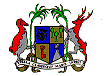 EMBASSY AND PERMANENT  OF THE  TO THE UNITED NATIONS AND OTHER INTERNATIONAL ORGANISATIONS STATEMENT BY MAURITIUSUNIVERSAL PERIODIC REVIEW OF ETHIOPIATuesday 14 May 2019- 9amMr. President,The Mauritius delegation extends a warm welcome to the high level delegation of Ethiopia and thanks it for the presentation of its UPR Report for the third cycle.  We congratulate Ethiopia for the National Human Rights Action Plan 2016- 2020, as well as its close cooperation with UN Special Procedures and Human Rights mechanisms.We also commend Ethiopia’s ratification of the Protocol to the African Charter on Human and People’s Rights on the Rights of Women in Africa (Maputo Protocol) in February 2018 as well as the accession to the two Optional Protocols to the Convention on the Rights of the Child in 2014.In a constructive spirit, we recommend the Ethiopian authorities:to step up their efforts in improving access to education for minority groups and indigenous people, as well as for children in rural and remote areas;to increase awareness raising on human rights for its law enforcement agencies.We wish the delegation of Ethiopia a successful review.Thank you, Mr. President. 